Tanatside Hunt Branch Pony ClubEXPRESS EVENTINGOPEN TO ALLPlus, dressage only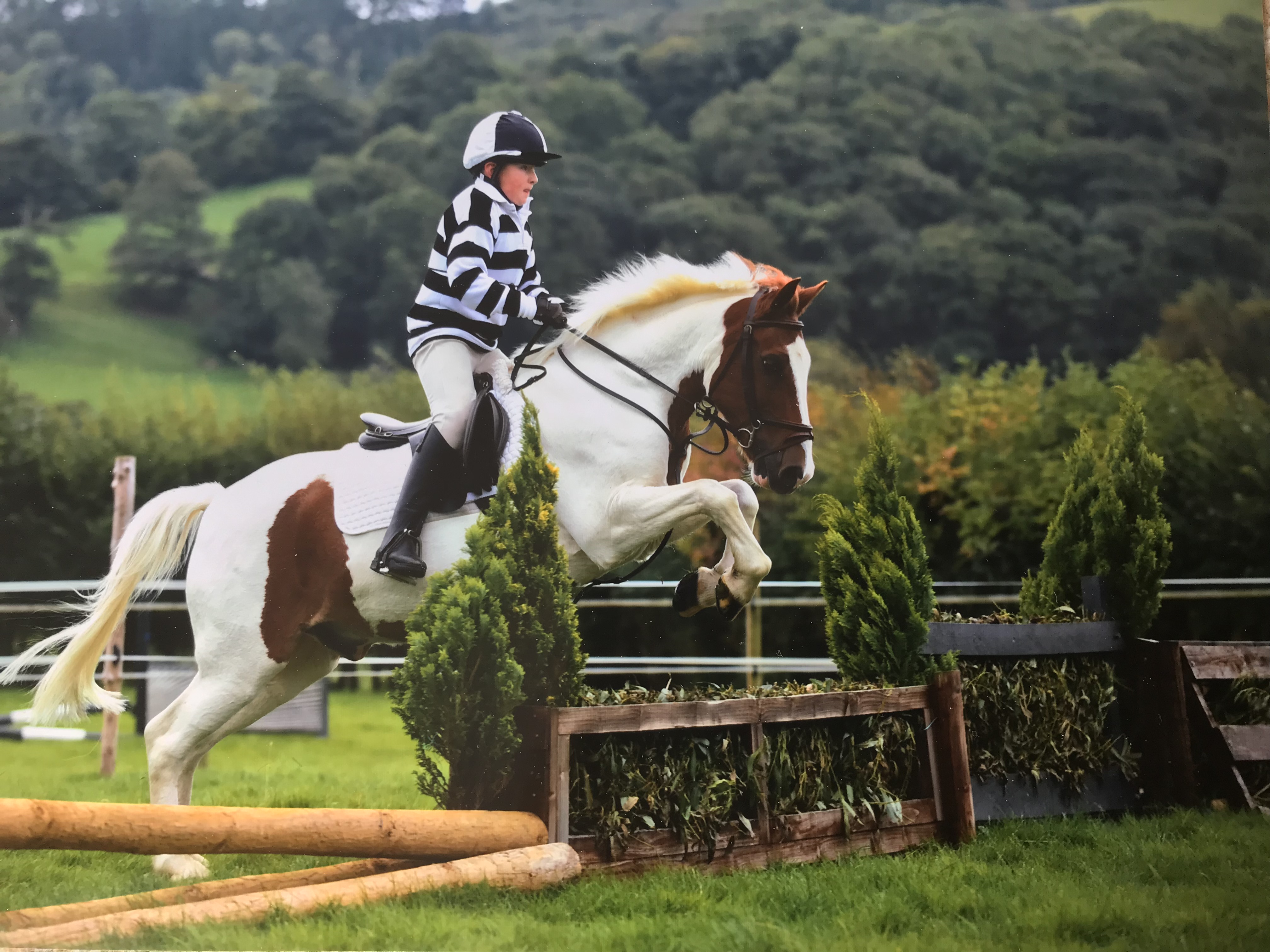 Sunday 15th July 2018At The White House and Dyffryn, Meifod, Powys, SY22 6DABy kind permission of Alison Lewis Saddlery, please follow directions on A495 to car and lorry parkMay Whiston Photography, RefreshmentsExpress Eventing consists of a dressage test and a combined show jumping and cross-country courseWe will run under 30cm ,40cm, 60cm, then finish with 80cm class Multiple entries encouraged, to build confidence.Rules:The judge’s decision is finalNo liability can be accepted by the organisers or land owners for any loss, damage, accident or illness of riders, horses, ponies, vehicles or to any persons or property whatsoeverThe show organisers reserve the right to cancel or combine classes if insufficient entriesAll hats must be to the standard required in Pony Club Health, Safety and Safeguarding Rules 2017. No fixed peaks for jumping phase.Body protectors must be worn for the jumping phase and must meet BETA 2009 Level 3 standardRiders must wear safe and suitable footwear and have long sleeves for jumping. All tack should be in good condition and safe. Pony Club members will be tack checked.Dressage phase: 80cm class, full PC competition rules apply, i.e.: snaffle bridle, no martingale, no boots on horse. All other classes, any bit allowed and martingales permitted.Please take your rubbish homeIn the event of adverse weather conditions, the organisers reserve the right to cancel the eventDisclaimer:Save for the death or personal injury caused by the negligence of the organisers, or anyone for whom they are in law responsible, neither the organisers of this event or The Pony Club nor any agent, employee or representative of these bodies, nor the landlord or his tenant accepts any liability for any accident, loss, damage, injury or illness to horses, owners, riders, spectators, land, cars, their contents and accessories, or any other personal property whatsoever, whether caused by their negligence, breach of contract or in any other way whatsoever. Entries are only accepted on this basis.The organisers of this event have taken all reasonable precautions to ensure the health and safety of everyone present at this event. For these measures to be effective, everyone must take all reasonable precautions to avoid and prevent accidents. They must obey the instructions of the organisers and all officials and stewards.All none Pony Club competitors are not covered by The Pony Club insurance and must have their own third-party cover. The Tanatside Hunt Branch of The Pony Club and the organisers of this event are not legally responsible for non-members and their insurance will not cover you.Number bibs will be used and require a £10 deposit. If you bring your own bib please ensure you have printed your own numberPrivacy NoticeTanatside Hunt Branch of the Pony Club (THBPC) is committed to protecting your personal data and processing it only in accordance with legal requirements. We process your personal data as it is necessary for the performance of our contract with you in order to facilitate your entry to the event. We will not share your data with third parties with exception that the results may be published on our website.We retain your data in accordance with the Pony Club’s data protection policy. You have various rights in the data we hold including rectification and objecting to processing. For further information please contact our DC.Many thanks to all our class sponsorsDolgead Hall Caravan & Lodge ParkHardings Sheds & Garden CentreDorian Lloyd FarrierSM Davis Transport LtdG-Force Steam LtdJames Pickstock LtdRhos Farm EquestrianMaesglyn Eggs        Many thanks to all our fence sponsorsAubrey Kirkham Funeral DirectorsBalfoursElgan Harries FarrierK A Lewis Agri LtPaul AndrewC V & E M Lewis & SonsKings Head MeifodG E Stephens & SonsCadwallader & CoWynnstayIan Coe FarrierClasses	Under 30 cm class			SPONSORS	Section A- Lead rein / or run with rider		Dolgead Hall Caravan & Lodge ParkSection B – Unassisted				Hardings Sheds & Garden CentreDressage test: PC Walk and Trot 2013	Entry £25.00 (Tanatside members £20.00)40 cm classSection A- Lead rein / or run with rider		Dorian Lloyd FarrierSection B- Unassisted					SM Davis Transport LtdDressage test: PC Walk and Trot 2013			Entry £25.00 (Tanatside members £20.00) 	60cm classSection A- Age 12 and under			G-Force Steam Ltd	Section B- Age 13 and over				James Pickstock Ltd					Dressage test: Grassroots dressage test 2018			Entry £25.00 (Tanatside members £20.00)	80cm classSection A- Age 14 and under			Rhos Farm Equestrian		Section B- Age 15 and over 		Maesglyn Eggs         		Dressage test: Grassroots dressage test 2018				Entry £25.00 (Tanatside members £20.00)Dressage only							Dressage test: Grassroots dressage test 2018				Entry £12.00Clear round show jumping			Entries on the day. Entry £3.00 THE PONY CLUB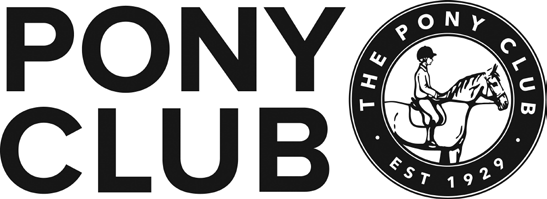 WALK & TROT DRESSAGE TEST 2013(20m x 40m Arena)Approx. time 5 minutes.To be ridden in any normal riding bit.All trot work to be executed ‘sitting’ or ‘rising’.© The Pony Club 2013THE PONY CLUBGRASSROOTS DRESSAGE TEST 2018(20m x 40m Arena)Approx. time 4 1/2 minutes.All trot work to be executed ‘sitting’ or ‘rising’.	© The Pony Club 2018TO ENTER:Online at:http://branches.pcuk.org/tanatside 	Online booking tab on left hand sideLook for Express Eventing on 15th July 2018 and book in and pay via PayPalPost to:Mrs Anna Pryce, Dolgead Hall, Llanfair Caereinion, Welshpool, Powys, SY21 0HT Please make cheques payable to: 	Tanatside Hunt Branch Pony Club or THBPCEntries close on Tues 10th July 2018Times will be posted on Tanatside website by Friday 13th July 2018 Any enquiries please ring 01938 500237Name………………………………………………………………………………………………………….Address……………………………………………………………………………………………………….…………………………………………………………………………………………………………………..Contact No…………………………………………………………………………………………………..Class:Section :Name of rider:Age of rider:                                                            Name of horse/pony:Class:Section :Name of rider:Age of rider:                                                              Name of horse/pony:Class:Section :Name of rider:Age of rider:                                                                 Name of horse/pony:The TestThe TestThe TestMax. MarksDirectives1.A XEnter in medium walk.Halt, salute. Proceed in medium walk.10Active walk. Straightness on the centre line and in halt.2.C HXFBetween H&XTrack left.On the diagonal. Transition to working trot.10Correct rhythm in walk and trot. Active steps and transition.3.AAKCircle right 20m diameter in working trot.Working trot.10Good shaped circle with correct rhythm and bend.4.Between K&E EHTransition to medium walk. Medium walk.10Balanced transition. Correct walk rhythm and active steps.5.CHalt 3-5 seconds. Proceed in medium walk.10Balanced, relaxed and still halt. Obedient transition to walk.6.MXKBetween M&XOn the diagonal. Transition to working trot.10Correct rhythm in walk and trot. Active steps and transition.7.A AFCircle left 20m diameter. Working trot.10Good shaped active circle with correct rhythm and bend.8.Between F&B BMCTransition to medium walk. Medium walk.10Balanced transition. Correct walk rhythm and active steps.9.HXFFAChange the rein on the diagonal free walk on a long rein.Medium walk.10Activity of the walk. Stretching down of the neck. Straightness on diagonal.10.Between A&K ETransition to working trot. Half circle 20m diameter to B.10Obedient, active transition. Correct rhythm and good shaped half circle.11.BFBetween F&AWorking trot.Transition to medium walk.10Balanced transition. Correct rhythm in walk and trot.12.A GTurn onto the centre line. Halt and salute.10Active walk. Straightness on the centre line and in halt.Leave the arena at free walk on a long rein at ALeave the arena at free walk on a long rein at ALeave the arena at free walk on a long rein at ALeave the arena at free walk on a long rein at A13.The paces and way of going of the pony.10Correct rhythm, balance, activity and bend.14.The use of the arena and accuracy.10Good shaped movements and riding of the corners.15.The rider’s influence andbalance.10Position of rider and ability to influence the pony.150The TestThe TestThe TestMax. MarksDirectives1.AEnter in working trot and proceed down the centre line without halting.10Straightness of entry and regularity of trot.2.CTrack right.10Bend and balance on turn.3.MEChange the rein.10Regularity of trot and straightness on diagonal.4.ACircle left 20m in working trot.10Size and shape of circle. Balance, rhythm and suppleness.5.FEChange the rein.10Regularity of trot and straightness on diagonal.6.CCircle right 20m in working trot.10Size and shape of circle. Balance, rhythm and suppleness.7.Between C&M10Balance of the transition. Regularity of walk.Between C&MMedium walk.10Balance of the transition. Regularity of walk.8.MXKFree walk on a long rein. Just before K medium walk.10Activity of walk. Stretching down of neck, straightness on diagonal. Balance and activity of transition to medium walk.9.Between K&A10Balance and activity in transition.Between K&AWorking trot.10Balance and activity in transition.10.ACircle left 20m and after crossing the centre line and before A working canter left.10Balance, rhythm and suppleness. Size and shape of circle. Balance in transition.11.BCircle left 20m and on the second half of the circle working trot.10Regularity of canter. Size and shape of circle. Suppleness. Balance in transition.12.MCHWorking trot.10Regularity of trot.13.HXFChange the rein in working trot.10Regularity, rhythm of trot and straightness on diagonal.14.ACircle right 20m and after crossing the centre line and before A working canter right.10Balance, rhythm and suppleness. Size and shape of circle. Suppleness. Balance in transition.15.ECircle right 20m in working canter and on the second half of the circle working trot.10Regularity of canter. Size and shape of circle. Balance in transition.16.HCWorking trot.10Regularity of trot.17.MMedium walk.10Balance in the transition. Regularity and activity of the walk.18.BHalf circle 10m to X.10Regularity, balance and bend on half circle, straightness on the centre line.19.GHalt. Immobility. Salute.10Straightness and relaxation in halt.Leave the arena at free walk on a long rein at ALeave the arena at free walk on a long rein at ALeave the arena at free walk on a long rein at ALeave the arena at free walk on a long rein at A20.Paces10Freedom and regularity.21.Impulsion10Desire to move forward, elasticity of steps, suppleness of the back and engagement of the hindquarters.22.Submission10Attention and confidence, harmony, lightness and ease of the movements, acceptance of the bridle and lightness of the forehand.23.Rider position and seat10 x 2Correctness and effect of the aids.240